RÚBRICA: ANUNCIO DE SERVICIO PÚBLICO: CALIDAD DEL AIRE Y ASMA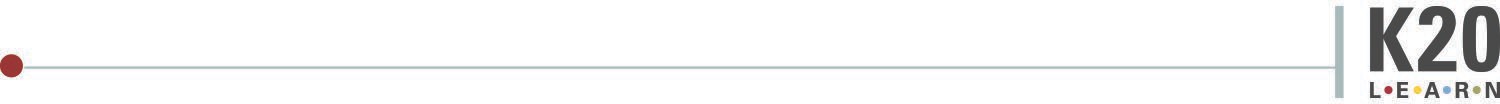 Instrucciones Utiliza esta rúbrica como guía para crear tu contenido de servicio público. Puedes elegir crear un libro infantil, un podcast, una canción, un vídeo o un póster. Toda la información y las imágenes deben estar escritas al nivel de un niño de entre 5 y 10 años. Piensa en cómo podrías describir la conexión entre la calidad del aire y el asma. La PSA debería explicar por qué nuestro cuerpo responde a la contaminación atmosférica de esta manera.Instrucciones Utiliza esta rúbrica como guía para crear tu contenido de servicio público. Puedes elegir crear un libro infantil, un podcast, una canción, un vídeo o un póster. Toda la información y las imágenes deben estar escritas al nivel de un niño de entre 5 y 10 años. Piensa en cómo podrías describir la conexión entre la calidad del aire y el asma. La PSA debería explicar por qué nuestro cuerpo responde a la contaminación atmosférica de esta manera.Instrucciones Utiliza esta rúbrica como guía para crear tu contenido de servicio público. Puedes elegir crear un libro infantil, un podcast, una canción, un vídeo o un póster. Toda la información y las imágenes deben estar escritas al nivel de un niño de entre 5 y 10 años. Piensa en cómo podrías describir la conexión entre la calidad del aire y el asma. La PSA debería explicar por qué nuestro cuerpo responde a la contaminación atmosférica de esta manera.Instrucciones Utiliza esta rúbrica como guía para crear tu contenido de servicio público. Puedes elegir crear un libro infantil, un podcast, una canción, un vídeo o un póster. Toda la información y las imágenes deben estar escritas al nivel de un niño de entre 5 y 10 años. Piensa en cómo podrías describir la conexión entre la calidad del aire y el asma. La PSA debería explicar por qué nuestro cuerpo responde a la contaminación atmosférica de esta manera.Instrucciones Utiliza esta rúbrica como guía para crear tu contenido de servicio público. Puedes elegir crear un libro infantil, un podcast, una canción, un vídeo o un póster. Toda la información y las imágenes deben estar escritas al nivel de un niño de entre 5 y 10 años. Piensa en cómo podrías describir la conexión entre la calidad del aire y el asma. La PSA debería explicar por qué nuestro cuerpo responde a la contaminación atmosférica de esta manera.CATEGORÍA4321Investigación/Datos estadísticosLos estudiantes incluyen 4 o más ejemplos o datos de alta calidad para apoyar su campaña.Los estudiantes incluyen al menos 3 ejemplos o datos de alta calidad para apoyar su campaña.Los estudiantes incluyen al menos 2 ejemplos o datos de alta calidad para apoyar su campaña.Los estudiantes incluyen menos de 2 ejemplos o datos de alta calidad para apoyar su campaña.Campaña/ProductoLos estudiantes crean un producto original, preciso e interesante que aborda adecuadamente el tema.Los estudiantes crean un producto preciso que aborda adecuadamente el tema.Los estudiantes crean un producto preciso, pero no aborda adecuadamente el tema.El producto no es preciso.Fuentes-CalidadLos estudiantes incluyen 4 o más fuentes de alta calidad.Los estudiantes incluyen 2-3 fuentes de alta calidad.Los estudiantes incluyen 2-3 fuentes, pero algunas son de calidad cuestionable.Los estudiantes incluyen menos de 2 fuentes.Fuentes-CitaLa información de todas las citas de fuentes es correcta y tiene el formato asignado.La información de todas las citas de fuentes es correcta, pero hay pequeños errores de formato.La información de casi todas las citas de las fuentes es correcta, Y hay pequeños errores de formato.La información suele ser incorrecta, O hay errores importantes de formato.